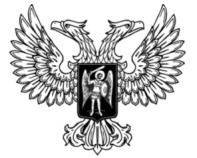 ДонецкАЯ НароднАЯ РеспубликАЗАКОНО ВНЕСЕНИИ ИЗМЕНЕНИЙ В ЗАКОН ДОНЕЦКОЙ НАРОДНОЙ РЕСПУБЛИКИ«О СОЦИАЛЬНОЙ ЗАЩИТЕ ИНВАЛИДОВ»Принят Постановлением Народного Совета 7 марта 2019 годаСтатья 1Внести в Закон Донецкой Народной Республики от 15 мая 2015 года
№48-IНС «О социальной защите инвалидов»(опубликован на официальном сайте Народного Совета Донецкой Народной Республики 10 июня 2015 года) следующие изменения:1) часть 2 статьи 3 признать утратившей силу;2) в статье 4:а) наименование изложить в следующей редакции:«Статья 4. Компетенция органов государственной власти Донецкой Народной Республики в области социальной защиты инвалидов»;б) пункт 1 части 1 признать утратившим силу;в) пункт 3 части 1 признать утратившим силу;г) абзац 1 части 2 изложить в следующей редакции:«2. К ведению Правительства Донецкой Народной Республики и республиканских органов исполнительной власти Донецкой Народной Республики в области социальной защиты инвалидов, в пределах полномочий относятся:»;д) часть 2 дополнить пунктом 11 следующего содержания:«11) обеспечение проведения в пределах своих полномочий единой государственной политики в области социальной защиты инвалидов;»;е) в пункте 6 части 2 после слов «находящихся в» дополнить словами «государственной и муниципальной»;ж) в пункте 7 части 2 слово «целевых» заменить словом «республиканских»;з) в пункте 17 части 2 слова «государственного бюджета» заменить словами «Республиканского бюджета Донецкой Народной Республики»;3) в статье 5:а) в наименовании слово «республики» заменить словом «Республики»;б) в пункте 2 части 1 слова «территории Донецкой Народной Республики» заменить словами «на подведомственной территории»;в) в пункте 3 части 1 слова «в собственности органов местного самоуправления Донецкой Народной Республики» заменить словами «в муниципальной собственности»;г) в пункте 4 части 1 слово «государственных» заменить словом «республиканских»;д) в пункте 5 части 1 слова «государственным базовым» заменить словом «республиканским»;е) в пункте 10 части 1 слова «бюджетов органов местного самоуправления Донецкой Народной Республики» заменить словами «местных бюджетов»;ж) в пункте 11 части 1 слова «бюджетов органов местного самоуправления Донецкой Народной Республики» заменить словами «местных бюджетов»;4) в части 2 статьи 7 слова «определяемом Советом Министром» заменить словами «установленном Правительством»;5) в абзаце 2 части 1 статьи 8 слова «Советом Министров» заменить словом «Правительством»;6) в пункте 1 части 2 статьи 9 слова «санаторно-курортное лечение, физкультурно-оздоровительные мероприятия, спорт» заменить словами «санаторно-курортного лечения, физкультурно-оздоровительных мероприятий, спорта»;7) в статье 10:а) в части 1 после слова «бюджета» дополнить словами «Донецкой Народной Республики»;б) в части 2 слова «Советом Министров» заменить словом «Правительством»;8) в статье 11:а) в части 2 слова «республиканской исполнительной» заменить словом «государственной»;б) в части 5 слова «республиканской исполнительной» заменить словом «государственной»;9) в статье 12:а) в части 3 слово «Государственные» заменить словом «Республиканские»;б) часть 4 изложить в следующей редакции:«4. Финансирование реабилитационных мероприятий, включая содержание реабилитационных учреждений, осуществляется за счет средств Республиканского бюджета Донецкой Народной Республики, местных бюджетов, фондов общеобязательного социального страхования Донецкой Народной Республики в соответствии с положениями об указанных фондах. Допускается также финансирование указанных мероприятий за счет средств иных источников, не запрещенных законодательством Донецкой Народной Республики.»;в) в части 5 слова «Советом Министров» заменить словом «Правительством»;10) в статье 13:а) часть 2 изложить в следующей редакции:«2. Порядок и условия оказания квалифицированной медицинской помощи различным категориям инвалидов устанавливаются Правительством Донецкой Народной Республики в пределах определенных Республиканским бюджетом Донецкой Народной Республики.»;б) часть 3 изложить в следующей редакции:«3. Медицинская реабилитация инвалидов проводится за счет средств фонда общеобязательного социального страхования в порядке, установленном законодательством Донецкой Народной Республики.»;11) в статье 14:а) в части 1 слова «государственного бюджета» заменить словами «Республиканского бюджета Донецкой Народной Республики»;б) в части 3 слова «социальной защиты населения» заменить словами «исполнительной власти»;12) в статье 15:а) в части 1 слова «Совет Министров Донецкой Народной Республики» заменить словами «Органы государственной власти»;б) в части 3 после слов «в соответствии с республиканскими и» исключить слова «и местными целевыми»;в) в части 4 после слов «согласования с соответствующими»исключить слово «государственными»;13) дополнить статьей 151 следующего содержания:«Статья 151. Право инвалидов на внеочередное обслуживание1. Инвалиды I, II группы и дети-инвалиды при предъявлении подтверждающих документов имеют право на внеочередное обслуживание физическими лицами – предпринимателями, на предприятиях, в учреждениях, организациях всех форм собственности и подчинения, предоставляющих услуги населению.2. Информация, содержащая сведения о праве на внеочередное обслуживание, должна быть размещена в удобном для обозрения месте в помещениях физических лиц – предпринимателей, на предприятиях, в учреждениях и организациях, указанных в части 1 настоящей статьи.»;14) в статье 16 слова «Советом Министров» заменить словом «Правительством»;15) в статье 17:а) часть 3 изложить в следующей редакции:«3. Инвалиды имеют право на дополнительную жилую площадь в виде отдельной комнаты в соответствии с перечнем заболеваний, утверждаемым Правительством Донецкой Народной Республики. Указанное право учитывается при постановке на учет для улучшения жилищных условий и предоставлении жилого помещения в домах государственного или муниципального жилищного фонда.»;б) в части 7 после слов «домах государственного» исключить слово «(республиканского)»;в) часть 11 изложить в следующей редакции:«11. Порядок предоставления указанных льгот определяется Правительством Донецкой Народной Республики. Органы местного самоуправления вправе устанавливать инвалидам дополнительные льготы, финансируемые за счет средств местных бюджетов.»;16) статью 18 изложить в следующей редакции:«Статья 18. Воспитание и обучение детей-инвалидов1. Образовательные организации, органы социальной защиты населения, учреждения связи, информации, физической культуры и спорта обеспечивают непрерывность воспитания и образования, социально-бытовую адаптацию детей-инвалидов.2. Образовательные организации совместно с органами социальной защиты населения и органами здравоохранения обеспечивают дошкольное, внешкольное (дополнительное) образование детей-инвалидов. Детям-инвалидам дошкольного возраста предоставляются необходимые реабилитационные меры и создаются условия для пребывания в детских дошкольных образовательных организациях общего типа. Для детей-инвалидов, состояние здоровья которых исключает возможность их пребывания в детских дошкольных образовательных организациях общего типа, создаются специальные дошкольные образовательные организации.3. При невозможности осуществлять воспитание и обучение детей-инвалидов в общих или специальных дошкольных образовательных организациях республиканский орган исполнительной власти, обеспечивающий формирование и реализацию государственной политики в сфере образования и науки, и образовательные организации обеспечивают с согласия родителей обучение детей-инвалидов по полной общеобразовательной программе или индивидуальному учебному плану на дому.4. Порядок воспитания и обучения детей-инвалидов на дому, в образовательных организациях частной формы собственности, а также размеры компенсации затрат родителей на эти цели определяются Правительством Донецкой Народной Республики.»;17) в статье 19:а) часть 3 изложить в следующей редакции:«3. Государство обеспечивает инвалидам получение начального общего, основного общего, среднего общего, среднего профессионального и высшего профессионального образования в соответствии с индивидуальной программой реабилитации инвалида.»;б) в части 7 после слов «соответствующих органов»исключить слово «государственной»;в) часть 8 изложить в следующей редакции:«8. Республиканский орган исполнительной власти, обеспечивающий формирование и реализацию государственной политики в сфере образования и науки обеспечивает учащихся инвалидов бесплатно или на льготных условиях специальными учебными пособиями и литературой, а также обеспечивает учащимся возможность пользования услугами сурдопереводчиков.»;18) в части 1 статьи 20:а) в пункте 3 после слов «трудоустройства инвалидов» дополнить словами «в порядке, установленном Правительством Донецкой Народной Республики»;б) пункт 4 изложить в следующей редакции:«4) стимулирования предприятий, учреждений и организаций к трудоустройству инвалидов сверх установленной квоты;»;19) в статье 21:а) в части 3 слова «Советом Министров» заменить словом «Правительством»; б) часть 4 изложить в следующей редакции:«4. В случае невыполнения квоты для приема на работу инвалидов предприятия, учреждения и организации, независимо от организационно-правовых форм и форм собственности, вносят в Фонд государственного социального страхования на случай безработицы Донецкой Народной Республики обязательную плату за каждого нетрудоустроенного инвалида в пределах установленной квоты в размере средней годовой заработной платы, сложившейся на предприятии, учреждении, организации за отчетный год.Невыполнением квоты считается необоснованный отказ работодателя в приеме на работу граждан для трудоустройства на квотируемые рабочие места, отсутствие выделенных или специально созданных рабочих мест, а также не предоставление предприятием, учреждением, организацией предусмотренной действующим законодательством информации о выполнении квоты.»;в) часть 5 изложить в следующей редакции:«5. Средства, поступившие в Фонд государственного социального страхования на случай безработицы Донецкой Народной Республики как обязательная плата за каждого нетрудоустроенного инвалида в пределах квоты, используются исключительно для предоставления предприятиям, учреждениям и организациям, независимо от организационно-правовых форм и форм собственности, дотации на создание рабочих мест для трудоустройства инвалидов, в том числе сверх установленной квоты. Порядок предоставления дотации для трудоустройства инвалидов сверх установленной квоты утверждается Правительством Донецкой Народной Республики.»;20) в статье 22:а) часть 3 изложить в следующей редакции:«3. Специальные рабочие места для трудоустройства инвалидов создаются за счет средств Республиканского бюджета Донецкой Народной Республики и (или) местных бюджетов, за исключением рабочих мест для инвалидов, получивших трудовое увечье или профессиональное заболевание. Специальные рабочие места для трудоустройства инвалидов, получивших трудовое увечье или профессиональное заболевание при исполнении обязанностей военной службы либо в результате стихийных бедствий, создаются за счет средств Республиканского бюджета Донецкой Народной Республики.»;б) часть 4 изложить в следующей редакции:«4. Специальные рабочие места для трудоустройства инвалидов оснащаются (оборудуются) работодателями с учетом нарушенных функций и ограничений жизнедеятельности инвалидов в соответствии с основными требованиями к такому оснащению (оборудованию) указанных рабочих мест, определенными республиканским органом исполнительной власти, реализующим государственную политику в сфере трудовых отношений и социальной защиты населения, совместно с республиканским органом исполнительной власти, реализующим государственную политику в сфере здравоохранения.»;21) часть 3 статьи 24 изложить в следующей редакции:«3. Руководители предприятий, учреждений и организаций, независимо от организационно-правовых форм и форм собственности, несут ответственность за невыполнение квоты для приема на работу инвалидов в порядке, установленном Правительством Донецкой Народной Республики.»;22) статью 26 изложить в следующей редакции:«Государственная поддержка (в том числе предоставление налоговых и иных льгот) предприятий и организаций, производящих промышленные товары, технические средства и приспособления для инвалидов, обеспечивающих занятость инвалидов, оказывающих медицинскую помощь, образовательные услуги и услуги санаторно-курортного лечения, бытового обслуживания и создающих условия для занятий физической культурой и спортом, организации досуга инвалидов, инвестирующих более 30 процентов прибыли в проекты, обеспечивающие жизнедеятельность инвалидов, в научные и опытно-конструкторские разработки технических средств реабилитации инвалидов, а также протезно-ортопедических предприятий, лечебно-производственных (трудовых) мастерских и подсобных сельских хозяйств учреждений органов социальной защиты населения, осуществляется в порядке и на условиях, предусмотренных законодательством Донецкой Народной Республики.»;23) в статье 28:а) часть 4 статьи 28 изложить в следующей редакции:«4. Инвалиды имеют право на изготовление и ремонт протезно-ортопедических изделий и других видов протезных изделий (кроме зубных протезов из драгоценных металлов и других дорогостоящих материалов, приравненных по стоимости к драгоценным металлам), а также на получение технических и других средств реабилитации за счет средств Республиканского бюджета Донецкой Народной Республики в порядке, установленном Правительством Донецкой Народной Республики.»;б) в части 7 слова «Советом Министров» заменить словом «Правительством»;24) в статье 29:а) часть 3 изложить в следующей редакции:«3. Работающие инвалиды обеспечиваются санаторно-курортными путевками по месту работы на льготных условиях за счет средств фонда общеобязательного социального страхования в порядке, установленном законодательством Донецкой Народной Республики.»;б) часть 4 изложить в следующей редакции:«4. Лицам, ставшим инвалидами вследствие несчастных случаев на производстве или профессиональных заболеваний, расходы на санаторно-курортное лечение, включая оплату отпуска на весь период лечения и проезда, стоимость проезда инвалида и сопровождающего его лица к месту лечения и обратно, их проживания и питания оплачиваются за счет средств фонда общеобязательного социального страхования от несчастных случаев на производстве и профессиональных заболеваний в порядке, установленном законодательством Донецкой Народной Республики.»;25) в части 4 статьи 30 слова «Советом Министров» заменить словом «Правительством»;26) в части 3 статьи 33 слово «Республиканские» исключить;27) часть 1 статьи 34 изложить в следующей редакции:«1. Общественные объединения инвалидов, их организации, находящиеся в их собственности предприятия, учреждения, организации, хозяйственные общества и товарищества, уставный капитал которых состоит из вклада указанных общественных объединений инвалидов, освобождаются от уплаты налогов, сборов, пошлин и других обязательных платежей в Республиканский бюджет Донецкой Народной Республики или местные бюджеты в порядке, установленном законодательством Донецкой Народной Республики.»;28) в части 1 статьи 37 слова «Совету Министров» заменить словом «Правительству».Статья 2Правительству Донецкой Народной Республики в двухмесячный срок со дня официального опубликования настоящего Закона в соответствии со своей компетенцией обеспечить принятие нормативных правовых актов, предусмотренных настоящим Законом.Глава Донецкой Народной Республики					Д.В. Пушилинг. Донецк11 марта 2019 года№ 20-IIНС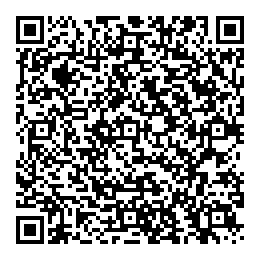 